Plastusie, Kajtki Scenariusz zajęć z j. angielskiegoWtorek, Środa: 26.05-27.05.2020Topic: Vegetables - warzywa. Słówka https://www.youtube.com/watch?v=utwgf_G91EoPiosenka https://www.youtube.com/watch?v=RE5tvaveVak Flashcards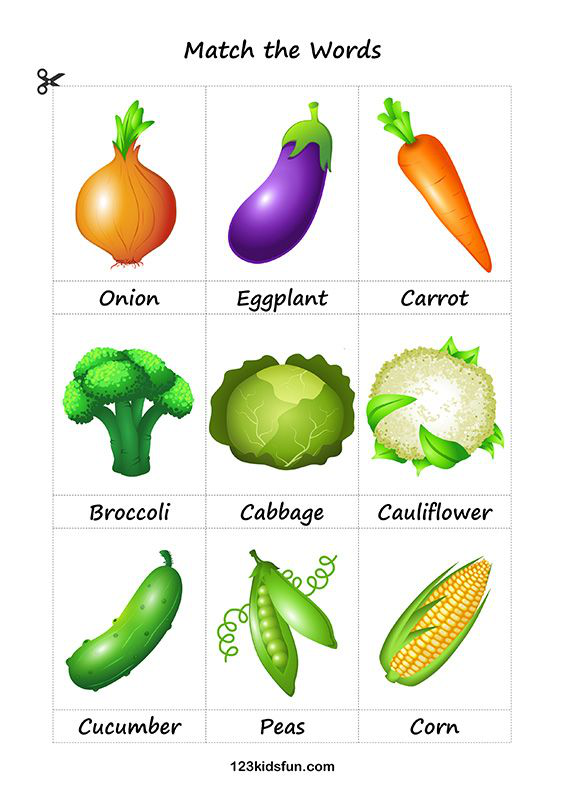 ‘’Close you eyes ‘’. Rodzic kładzie flashcards na dywanie. Wymawia nazwy wszystkich warzyw. Mówi ‘’Close your eyes’’. Dziecko zamyka oczy, w tym czasie rodzic zabiera jedną kartę. Gdy dziecko wypowie nazwę warzywa, woła je jeszcze 2 razy. Warzywo wraca na swoje miejsce. Do you like? https://www.youtube.com/watch?v=9dltQzhDDLAGra https://www.youtube.com/watch?v=4bJh4IDtnEA Karta pracy - nazwij warzywa, połącz je z ich cieniami. 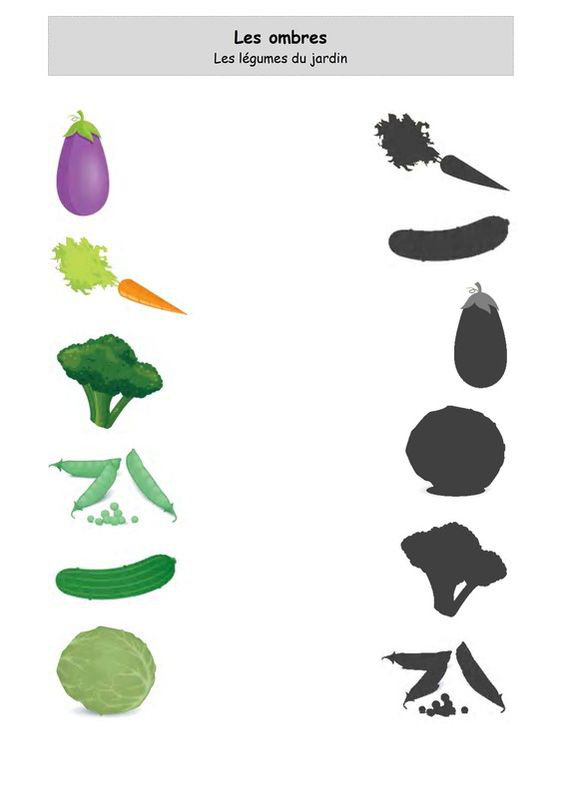 